Ausschreibungstexte Nyx Mastaufsatzleuchte 330, FastFlex LED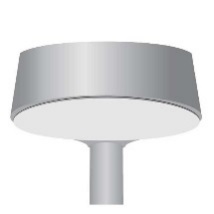 graphitgrauMastaufsatzleuchte mit konischem Gehäuse aus Siluminguß, graphitgrau lackiert, Farbe YW355F. Mit klarer Abdeckung aus UV-beständigem Polycarbonat, Lexan SLX.Inkl. 5,5 m PKA-Kabel 2x1².Maße:		L: , B: , Höhe: 191 mm, Mastzopf: Ø Schutzart:		IP66Schutzkl.:		IIPrüfung:		IK10Lichtstärke:		G*1Fabrikat:  		www.focus-lighting.dk, Typ: Nyx 330Bestückung:		Mit austauschbarem LED Modul mit Linsen, High oder Low lumen,		2700, 3000 oder 4000 K, programmierbar.Wirkungsgrad:	85%silbergrauMastaufsatzleuchte mit konischem Gehäuse aus Siluminguß, silbergrau lackiert, Farbe Y2370I. Mit klarer Abdeckung aus UV-beständigem Polycarbonat, Lexan SLX.Inkl. 5,5 m PKA-Kabel 2x1².Maße:		L: 416mm, B: 330mm, Höhe: 191mm, Mastzopf: Ø Schutzart:		IP66Schutzkl.:		IIPrüfung:		IK10Lichtstärke:		G*1Fabrikat:  		www.focus-lighting.dk, Typ: Nyx 330Bestückung:		Mit austauschbarem LED Modul mit Linsen, High oder Low lumen,		2700, 3000 oder 4000 K, programmierbar.Wirkungsgrad:	85%cortenbraunMastaufsatzleuchte mit konischem Gehäuse aus Siluminguß, cortenbraun lackiert, YX355F. Mit klarer Abdeckung aus UV-beständigem Polycarbonat, Lexan SLX.Inkl. 5,5 m PKA-Kabel 2x1².Maße:		L: , B: , Höhe: 191 mm, Mastzopf: Ø Schutzart:		IP66 	Schutzkl.:		IIPrüfung:		IK10Lichtstärke:		G*1Fabrikat:  		www.focus-lighting.dk, Typ: Nyx 330Bestückung:		Mit austauschbarem LED Modul mit Linsen, High oder Low lumen,		2700, 3000 oder 4000 K, programmierbar.Wirkungsgrad:	85%schwarz noir 900Mastaufsatzleuchte mit konischem Gehäuse aus Siluminguß, schwarz lackiert, Noir 900 Sablé, YX355F. Mit klarer Abdeckung aus UV-beständigem Polycarbonat, Lexan SLX.Inkl. 5,5 m PKA-Kabel 2x1².Maße:		L: , B: , Höhe: 191 mm, Mastzopf: Ø Schutzart:		IP66 	Schutzkl.:		IIPrüfung:		IK10Lichtstärke:		G*1Fabrikat:  		www.focus-lighting.dk, Typ: Nyx 330Bestückung:		Mit austauschbarem LED Modul mit Linsen, High oder Low lumen,		2700, 3000 oder 4000 K, programmierbar.Wirkungsgrad:	85%schwarz RAL 9005Mastaufsatzleuchte mit konischem Gehäuse aus Siluminguß, schwarz lackiert, RAL 9005, SN805G. Mit klarer Abdeckung aus UV-beständigem Polycarbonat, Lexan SLX.Inkl. 5,5 m PKA-Kabel 2x1².Maße:		L: , B: , Höhe: 191 mm, Mastzopf: Ø Schutzart:		IP66 	Schutzkl.:		IIPrüfung:		IK10Lichtstärke:		G*1Fabrikat:  		www.focus-lighting.dk, Typ: Nyx 330Bestückung:		Mit austauschbarem LED Modul mit Linsen, High oder Low lumen, 		2700, 3000 oder 4000 K, programmierbar.Wirkungsgrad:	85%